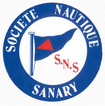 Mojito Cup 2019Bulletin d’inscriptionSanary sur mer du jeudi 31 Octobre  Au dimanche 2 NovembreDroit d’inscription : 200€ par bateau, Sont inclus 6 paniers repas, 6 petits déjeuners et l’apéritif dinatoire pour 2. Les places de port du jeudi au dimanche65 € par accompagnant, sont inclus 3 petits déjeuner 3 panier repas et l’apéritif dinatoire.AttestationJe m’engage à me soumettre aux règles de course à la voile et à l’open way of life qui régissent cette épreuve. Je certifie exacts les renseignements portées sur cette fiche. Il appartient à chaque coureur, sous sa seule responsabilité, de décider, s’il doit prendre le départ ou non.Pour les mineurs : autorisation parentaleJe soussigné 				autorise mon enfant 			à participer au rassemblement Mojito cup 2019 et dégage la responsabilité des organisateurs quant aux risques inhérents à cette participation.Signature de l’un des parents : (bon pour autorisation parentale) Fait à                                                     le       Signature du barreur			Signature équipier 1			     Signature équipier 2Nom du bateauNom du bateauNuméro de voileNuméro de voileBarreurEquipier 1Equipier 2PrénomNomDate de naissanceN° de licenceN° de club